Obecní úřad                        IČO: 18244122                              ou.trokavec@seznam.czTrokavec 40                       č.účtu: 843 095 319/0800               tel: 724 180 340p. Mirošov 338 43                                                                     starosta Martin Kloudatel: 777 5557 34Oznámení o svozu Nebezpečného odpadu (dále jen NO) v obci TrokavecDne 14. 10. 2021 v době od 14:30 hod do 14:45 hod proběhne v obci Trokavec podzimní svoz NO pro občany obce Trokavec (trvalý pobyt). Soustředěné sběrné místo bude u bývalé prodejny Trokavec č. p. 20, Pančava.Odpad si bude každý občan obce Trokavec osobně předávat. Je zakázáno v okolí sběrného místa soustřeďovat NO před předáním. Seznam NO určeném ke sběru uveden níže.							Martin Klouda – starosta obceNebezpečné odpady:Znečištěné obaly – prázdné obaly od barev, ředidel, tmelů, lepidel, maziv, olejů apod.Odpadní barvy – zbytky barev, laků, lepidel, těsnících materiálůAbsorpční činidla – čistící tkaniny, znečištěné ochranné oděvy a rukavice, znečištěné hadryMotorové a ostatní olejeOlejové filtryPneumatiky:-osobní, nákladní  / pokud je to možné bez disků /NE – traktorové pneumatiky, duše, pneumatiky od jednostopých vozidel a jízdních kol,Použité elektrozařízení:-malé spotřebiče  - vysavače, žehličky, fény, holicí strojky, pily, vrtačky aj.		    - TV, monitory, počítače, tiskárny, faxy, telefony, fotoaparáty, přehrávače aj.- velké spotřebiče – pračky, sušičky, myčky, mikrovlnné  trouby, el. sporáky,- chladící zařízení  - chladničky, mrazničky, klimatizace, vinotékySpotřebiče musí být kompletní !!!  Ostatní:Zářivky – trubicové, výbojky, úsporné zářivky        NE – běžné,reflektorové a halogenové žárovky!Olověné akumulátory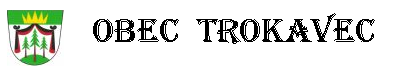 